YFIS200 HARJOITUS 2Jokivuori & Virmasalo; viikko 8Logistinen regressioanalyysi (LRA)Logistinen regressioanalyysi on tavanomaisen regressioanalyysin erityistyyppi. Sitä käytetään silloin, kun selitettävä muuttuja (Y) voi saada vain kaksi arvoa. Logistinen regressioanalyysi ei pyri ennustamaan määriä, vaan ”todennäköisyyksiä”. Kyse on siis siitä, millä ”todennäköisyydellä” tarkasteltavana oleva asia tapahtuu tai pätee. Tulokset kertovat, vaikuttavatko selittävät muuttujat ”tapahtuman” ”todennäköisyyteen” ja kuinka suuri vaikutus on.Nouda aineisto ESSSuomi2008.sav omasta kansiostasi!Y  0 = ei ole ollut työttömänä; 1 = on ollut työttömänäSelittjät (x:t)Sukupuoli 1 =mies; 2 = nainenSukupolvetRECODE f3_1 (Lowest thru 1949=1) (1950 thru 1959=2) (1960 thru 1969=3) (1970 thru 1979=4) (1980 thru Highest=5) (ELSE=SYSMIS) INTO Sukupolvet.EXECUTE.F5. Mikä luonnehdinnoista parhaiten kuvaa asuinympäristöänne?ALLE 20 000 ASUKKAAN KAUPUNGIT KUULUVAT LUOKKAAN 4.Suuri kaupunki (yli 100 000 asukasta) 1Suuren kaupungin lähiö tai lähiseutu (suuren kaupunginvaikutusalueella / työssäkäyntialueella) 2Pieni tai keskikokoinen kaupunki tai kunta (20 000-100 000 as.) 3Pienempi taajama tai kunta (alle 20 000 asukasta) 4Maaseutu (haja-asutusalue) 5F6. Mikä on koulutuksenne. Valitkaa kortista 67 korkein koulutusaste,jonka olette suorittanut?Vähemmän kuin peruskoulun ala-aste taivähemmän kuin kansakoulu 0Peruskoulun ala-aste (1-6 luokat), kansakoulu 1Peruskoulun yläaste (7-9/10 luokat), keskikoulu 2Lukio, ylioppilas- tai ammatillinen tutkinto 3Opisto- tai korkeakoulututkinto 5Lisensiaatin tai tohtorin tutkinto 6    RECODE f6 (2=2) (3=3) (4=4) (5=5) (6=6) (0 thru 1=1) (ELSE=SYSMIS) INTO f6recoded.EXECUTE.F23. Minkätyyppisen työnantajan palveluksessa olette tai olitte?Valitkaa yksi vaihtoehto.Keskus- tai paikallishallinto 1Muu julkinen sektori(esim. koulutuspalvelut tai terveyspalvelut) 2Julkisen sektorin omistama yritys 3Yksityinen yritys 4Yksityisyrittäjä 5Muu 6RECODE f23 (5=3) (1 thru 3=1) (4=2) (ELSE=SYSMIS) INTO f23Recoded.EXECUTE.Työnanatajasektori: 1 = julkinen, 2= yksityinen ja 3 = yksityisyrittäjäAnalyze  Regression …Binary Logistic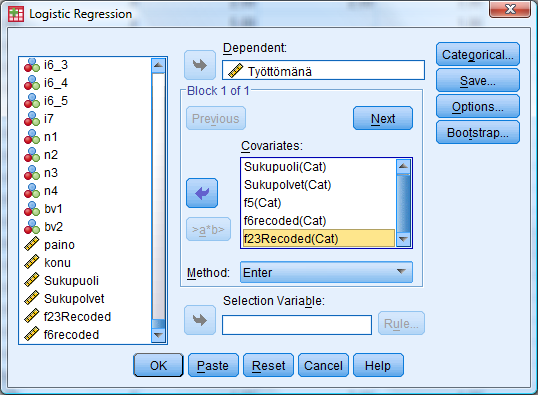 Kohtaan Dependent valitaan Työttömänä-muuttuja (0,1). Kohtaan Covariates viedään edellä luetellut selittäjät.Kun selittäjät ovat listassa, klikataan Categorial ja sitten maalataan kaikki muuttujat ja viedään ne kohtaan Categorial Covariates ja sitten valitaan referenssiryhmäksi (vertailutyhmäksi muuttujan ensimmäinen luokka) ensimmäinen eli first. Painetaan CHANGE ja sitten Continue. LOGISTIC REGRESSION VARIABLES Työttömänä  /METHOD=ENTER Sukupuoli Sukupolvet f5 f6recoded f23Recoded  /CONTRAST (Sukupuoli)=Indicator(1)  /CONTRAST (Sukupolvet)=Indicator(1)  /CONTRAST (f5)=Indicator(1)  /CONTRAST (f23Recoded)=Indicator(1)  /CONTRAST (f6recoded)=Indicator(1)  /PRINT=GOODFIT  /CRITERIA=PIN(0.05) POUT(0.10) ITERATE(20) CUT(0.5).Muuttujien perässä on nyt (Cat). Klikataan Options: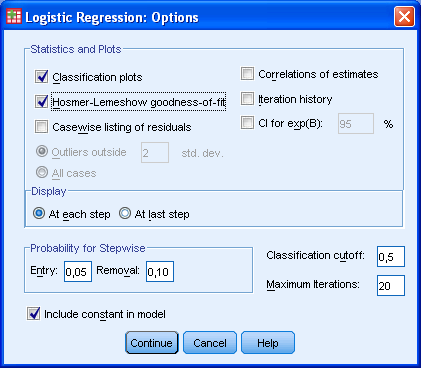 TULOSTUKSESTA:Taulusta Variables in the Equation lähdetään tulkitsemaan muuttujien yhteyttä työttömyyden kokemiseen. Idea on se, että jokaisen muuttujan ensimmäinen luokka on referenssiryhmä, joihin muiden luokkien tunnuslukua (kohdassa Exp(B)) verrataan (ensimmäisen luokan arvo on aina tasan 1, joten sitä ei ole merkitty taulukkoon). Esim. Sukupuoli(1) Exp(B) on naisten saama riskiluku (0,883 ja p=,232), sillä miehet ovat tässä muuttujassa referenssiryhmä. Sukupuoli ei siis ennusta/selitä työttömyyden kokemista, mutta entä ikäryhmä (sukupolvet) ja koulutustaso (f6recoded) …[f27] Oletteko koskaan ollut työttömänä työnhakijana yhtäjaksoisesti yli kolmen kuukauden pituisen jakson?[f27] Oletteko koskaan ollut työttömänä työnhakijana yhtäjaksoisesti yli kolmen kuukauden pituisen jakson?[f27] Oletteko koskaan ollut työttömänä työnhakijana yhtäjaksoisesti yli kolmen kuukauden pituisen jakson?[f27] Oletteko koskaan ollut työttömänä työnhakijana yhtäjaksoisesti yli kolmen kuukauden pituisen jakson?[f27] Oletteko koskaan ollut työttömänä työnhakijana yhtäjaksoisesti yli kolmen kuukauden pituisen jakson?[f27] Oletteko koskaan ollut työttömänä työnhakijana yhtäjaksoisesti yli kolmen kuukauden pituisen jakson?FrequencyPercentValid PercentCumulative PercentValidKyllä65429,829,829,8ValidEi154170,270,2100,0ValidTotal2195100,0100,0TyöttömänäTyöttömänäTyöttömänäTyöttömänäTyöttömänäTyöttömänäFrequencyPercentValid PercentCumulative PercentValid,00154170,270,270,2Valid1,0065429,829,8100,0ValidTotal2195100,0100,0Case Processing SummaryCase Processing SummaryCase Processing SummaryCase Processing SummaryUnweighted CasesaUnweighted CasesaNPercentSelected CasesIncluded in Analysis200991,5Selected CasesMissing Cases1868,5Selected CasesTotal2195100,0Unselected CasesUnselected Cases0,0TotalTotal2195100,0a. If weight is in effect, see classification table for the total number of cases.a. If weight is in effect, see classification table for the total number of cases.a. If weight is in effect, see classification table for the total number of cases.a. If weight is in effect, see classification table for the total number of cases.Classification Tablea,bClassification Tablea,bClassification Tablea,bClassification Tablea,bClassification Tablea,bClassification Tablea,bObservedObservedPredictedPredictedPredictedObservedObservedTyöttömänäTyöttömänäPercentage CorrectObservedObserved,001,00Percentage CorrectStep 0Työttömänä,0014010100,0Step 0Työttömänä1,006080,0Step 0Overall PercentageOverall Percentage69,7a. Constant is included in the model.a. Constant is included in the model.a. Constant is included in the model.a. Constant is included in the model.a. Constant is included in the model.a. Constant is included in the model.b. The cut value is ,500b. The cut value is ,500b. The cut value is ,500b. The cut value is ,500b. The cut value is ,500b. The cut value is ,500Model SummaryModel SummaryModel SummaryModel SummaryStep-2 Log likelihoodCox & Snell R SquareNagelkerke R Square12324,896a,067,094a. Estimation terminated at iteration number 4 because parameter estimates changed by less than ,001.a. Estimation terminated at iteration number 4 because parameter estimates changed by less than ,001.a. Estimation terminated at iteration number 4 because parameter estimates changed by less than ,001.a. Estimation terminated at iteration number 4 because parameter estimates changed by less than ,001.Hosmer and Lemeshow TestHosmer and Lemeshow TestHosmer and Lemeshow TestHosmer and Lemeshow TestStepChi-squaredfSig.17,7458,459Classification TableaClassification TableaClassification TableaClassification TableaClassification TableaClassification TableaObservedObservedPredictedPredictedPredictedObservedObservedTyöttömänäTyöttömänäPercentage CorrectObservedObserved,001,00Percentage CorrectStep 1Työttömänä,0013287394,8Step 1Työttömänä1,0050210617,4Step 1Overall PercentageOverall Percentage71,4a. The cut value is ,500a. The cut value is ,500a. The cut value is ,500a. The cut value is ,500a. The cut value is ,500a. The cut value is ,500Variables in the EquationVariables in the EquationVariables in the EquationVariables in the EquationVariables in the EquationVariables in the EquationVariables in the EquationVariables in the EquationBS.E.WalddfSig.Exp(B)Step 1aSukupuoli(1)-,124,1041,4261,232,883Step 1aSukupolvet90,1174,000Step 1aSukupolvet(1),788,15625,6451,0002,200Step 1aSukupolvet(2)1,022,16637,9351,0002,779Step 1aSukupolvet(3)1,247,17749,9051,0003,481Step 1aSukupolvet(4)-,096,179,2891,591,908Step 1af55,3914,249Step 1af5(1),244,1971,5401,2151,276Step 1af5(2),287,1493,6901,0551,332Step 1af5(3),278,1622,9611,0851,321Step 1af5(4),077,173,2001,6551,080Step 1af6recoded38,7074,000Step 1af6recoded(1),024,198,0141,9051,024Step 1af6recoded(2)-,022,172,0161,899,978Step 1af6recoded(3)-,737,19114,9001,000,479Step 1af6recoded(4)-1,182,4556,7601,009,307Step 1af23Recoded9,8682,007Step 1af23Recoded(1),075,116,4241,5151,078Step 1af23Recoded(2)-,454,1786,5181,011,635Step 1aConstant-1,233,20536,2561,000,292a. Variable(s) entered on step 1: Sukupuoli, Sukupolvet, f5, f6recoded, f23Recoded.a. Variable(s) entered on step 1: Sukupuoli, Sukupolvet, f5, f6recoded, f23Recoded.a. Variable(s) entered on step 1: Sukupuoli, Sukupolvet, f5, f6recoded, f23Recoded.a. Variable(s) entered on step 1: Sukupuoli, Sukupolvet, f5, f6recoded, f23Recoded.a. Variable(s) entered on step 1: Sukupuoli, Sukupolvet, f5, f6recoded, f23Recoded.a. Variable(s) entered on step 1: Sukupuoli, Sukupolvet, f5, f6recoded, f23Recoded.a. Variable(s) entered on step 1: Sukupuoli, Sukupolvet, f5, f6recoded, f23Recoded.a. Variable(s) entered on step 1: Sukupuoli, Sukupolvet, f5, f6recoded, f23Recoded.